PanamaPanamaPanamaDecember 2023December 2023December 2023December 2023SundayMondayTuesdayWednesdayThursdayFridaySaturday123456789Mother’s Day101112131415161718192021222324252627282930Christmas Day31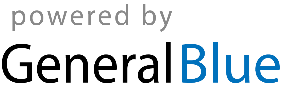 